Top of Form

Job Description Report Mission and VisionMission:Vision:Job SummaryOrganizational Key Results AreasJob Specific Key Results AreasTop of FormBottom of FormBottom of Form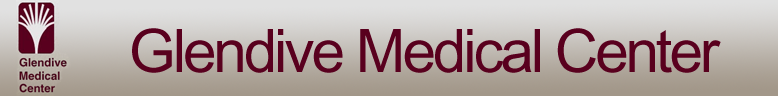 